Пояснительная записка.Статус документаРабочая  программа по математике составлена на основе федерального компонента государственного стандарта основного общего образования.Данная рабочая программа ориентирована на учащихся 10-го класса профильного уровня обучения и основана на следующих документов:1.      Программа для общеобразовательных школ, гимназий, лицеев:Сборник “Программы для общеобразовательных школ, гимназий, лицеев: Математика. 5-11 кл.”/ Сост. Г.М.Кузнецова, Н.Г. Миндюк. – 3-е изд., стереотип.- М. Дрофа, 2002; 4-е изд. – 2004г.2.      Стандарт основного общего образования по математике.Стандарт среднего (полного) общего образования по математике // Математика в школе.– 2004г,- № 4 Рабочая программа конкретизирует содержание предметных тем образовательного стандарта и дает распределение учебных часов по разделам курса.Рабочая программа составлена по учебнику Геометрия, 10: Учеб. для общеобразоват. учреждений/   Е.В.Потоскуева, Л.И. Звавича – М.: Просвещение, 2012.Рабочая программа выполняет две основные функции:Информационно-методическая функция позволяет всем участникам образовательного процесса получить представление о целях, содержании, общей стратегии обучения, воспитания и развития учащихся средствами данного учебного предмета.Организационно-планирующая функция предусматривает выделение этапов обучения, структурирование учебного материала, определение его количественных и качественных характеристик на каждом из этапов, в том числе для содержательного наполнения промежуточной аттестации учащихся.Учебно-методический комплект (УМК), состоящий из учебников и задачников, методических пособий, предназначен для обучения геометрии (стереометрии) учащихся 10—11 классов с углубленным и профильным изучением математики. Изучение программного материала рассчитано на 2 часа в неделю (всего 68 часов в год)В основе концепции предлагаемого курса стереометрии лежат идеи дальнейшего формирования и развития конструктивно-пространственного воображения, а также таких качеств учащихся, как интеллектуальная восприимчивость к новой информации, гибкость и независимость логического мышления.Курс осуществляет логическое упорядочение свойств фигур, которые выступают в определенной логической связи, устанавливаемой системой определений, аксиом и теорем.При написании учебников выдержан принцип преемственности — изложение материала согласуется с изложением материала в имеющихся учебниках геометрии для 7—9 классов.Этот курс является самодостаточным, и дает возможность учащимся подготовиться к итоговой аттестации и вступительным экзаменам в вузы. Основные части учебников и задачников полностью соответствуют федеральному компоненту Государственного образовательного стандарта среднего (полного) общего образования по математике (курса стереометрии) для классов с углубленным и профильным изучением математики; помимо текста, содержащего программный теоретический материал, Цели:Изучение математики на профильном уровне направлено на достижение следующих целей:формирование представлений об идеях и методах математики; о математике как универсальном языке науки, средстве моделирования явлений и процессов;овладение языком математики в устной и письменной форме, математическими знаниями и умениями, необходимыми для изучения школьных естественнонаучных дисциплин, продолжения образования и освоения избранной специальности на современном уровне;развитие логического мышления, алгоритмической культуры, пространственного воображения, математического мышления и интуиции, творческих способностей, необходимых для продолжения образования и для самостоятельной деятельности в области математики и ее приложений в будущей профессиональной деятельности;воспитание средствами математики культуры личности через знакомство с историей развития математики, эволюцией математических идей; понимания значимости математики для научно-технического прогресса.Содержание обучения.Введение в стереометрию (6 ч)Предмет стереометрии. Пространственные фигуры: куб, параллелепипед, пирамида, призма, сфера и шар. Основные понятия стереометрии. Аксиомы стереометрии. Пересечение прямой и плоскости, двух плоскостей. Следствия из аксиом. Теоремы о плоскости, проходящей: через прямую и не лежащую на ней точку; через две пересекающиеся прямые; через две параллельные прямые. Техника выполнения простейших стереометрических чертежей.Основная цель:• познакомить учащихся с содержанием курса стереометрии, с некоторыми многогранниками и их изображениями на рисунке (чертеже);ввести основные понятия и сформулировать аксиомы данного курса стереометрии;доказать первые следствия из аксиом;вырабатывать навык учащихся начинать решение стереометрической задачи (доказательство теоремы) с изображения фигур, о которых идет речь в этой задаче (теореме), сопровождая при этом аргументированными объяснениями возникающие утверждения.Прямые в пространстве (9 ч)Пересекающиеся, параллельные и скрещивающиеся прямые в пространстве. Признаки скрещивающихся прямыхСвойства параллельных прямых в пространстве. Теорема о двух параллельных прямых, одна из которых пересекает плоскость. Признак параллельности прямых.Направление в пространстве. Теорема о равенстве двух углов с сонаправленными сторонами. Определение угла между скрещивающимися прямыми.Основная цель:объяснить, что наряду с пересекающимися и параллельными прямыми, в пространстве существуют скрещивающиеся прямые; ввести определение скрещивающихся прямых;пояснить, что через две параллельные или две пересекающиеся прямые проходит единственная плоскость, в то время как через две скрещивающиеся прямые плоскость провести невозможно',сформулировать и доказать:а)	признак скрещивающихся прямых;б)	свойства параллельных прямых в пространстве;ввести понятие угла между двумя скрещивающимися прямыми;объяснить, как изображается и вычисляется угол между двумя скрещивающимися прямыми;формировать умения учащихся аргументированно объяснять любое утверждение, возникающее по ходу решения задачи, как на построение, так и на доказательство.Прямая и плоскость в пространстве (14 ч)Параллельные прямая и плоскостьОпределение и признак параллельности прямой и плоскости. Теорема о линии пересечения двух плоскостей, одна из которых проходит через прямую, параллельную другой плоскости. Теорема о линии пересечения двух плоскостей, каждая из которых проходит через одну из двух параллельных прямых. Теорема о плоскости, проходящей через одну из двух скрещивающихся прямых параллельно другой прямой.Основная цель:ввести определение параллельных прямой и плоскости;сформулировать и доказать признаки параллельности прямой и плоскости;формировать умение учащихся решать задачи:а)	на доказательство параллельности прямой и плоскости;б)	на построение плоских сечений многогранников, используя свойства параллельности прямой и плоскости, аргументированно обосновывая каждый шаг построения.В результате изучения этой темы на профильном уровне ученик долженПерпендикулярные прямая и плоскостьОпределение прямой, перпендикулярной плоскости. Признак перпендикулярности прямой и плоскости.Теорема о двух параллельных прямых, одна из которых перпендикулярна плоскости. Теорема о двух прямых, перпендикулярных плоскости.Перпендикуляр и наклонная. Теоремы о длинах перпендикуляра, наклонных и проекций этих наклонных. Теоремы о трех перпендикулярах (прямая и обратная).Основная цель:ввести определение прямой, перпендикулярной данной плоскости;доказать признак перпендикулярности прямой и плоскости;выработать умение учащихся различать и правильно применять определение и признак перпендикулярности прямой и плоскости;доказать теоремы (прямую и обратную) о трех перпендикулярах и выработать умение учащихся использовать эти теоремы при решении конструктивных задач с многогранниками;ввести понятие расстояние от данной точки до данной плоскости;формировать умения учащихся:а)	применять теоремы о трех перпендикулярах при решении задач на нахождение расстояний от точки до плоскости (до прямой);б)	устанавливать взаимосвязь между параллельностью и перпендикулярностью прямых и плоскостей и использовать ее при решении метрических задач стереометрии;в)	применять теоремы о длинах перпендикуляра, наклонных и проекций этих наклонных при решении метрических задач стереометрии.Угол между прямой и плоскостьюОпределение угла между наклонной и плоскостью. О величине угла между наклонной и плоскостью и методах его нахождения.Параллельное проектирование. Простое отношение трех коллинеарных точек. Свойства параллельного проектирования. Ортогональное проектирование, его свойства.Основная цель:ввести понятие угла между прямой и плоскостью;познакомить с основами параллельного (ортогонального) проектирования пространственных фигур на плоскость; ввести понятие оригинала и изображения данной фигуры; изучить основные свойства (инварианты) этого проектирования;формировать умения учащихся:а)	правильно, наглядно изображать на плоскости пространственные фигуры при параллельном проектировании;б)	видеть, строить угол между прямой и плоскостью на изображениях куба, правильного тетраэдра; находить величину этого угла;в)	решать задачи на вычисление углов между прямой и плоскостью, используя изображения куба, правильной пирамиды, правильного тетраэдра, аргументированно обосновывая каждый шаг построения и вычисления.Плоскости в пространстве (17 ч)Параллельные плоскостиВзаимное расположение двух плоскостей в пространстве. Определение параллельных плоскостей. Признаки параллельности двух плоскостей. Теорема о линиях пересечения двух параллельных плоскостей третьей плоскостью. Теорема о прямой, пересекающей одну из двух параллельных плоскостей. Теорема о плоскости, пересекающей одну из двух параллельных плоскостей.Теорема о плоскости, которая параллельна данной плоскости и проходит через точку, не лежащую в данной плоскости. Теорема о транзитивности параллельности плоскостей в пространстве.Теорема об отрезках параллельных прямых, заключенных между двумя параллельными плоскостями. Теорема о прямой, перпендикулярной одной из двух параллельных плоскостей.Основная цель:ввести понятие параллельных плоскостей; изучить их свойства;изучить:а)	признаки параллельности плоскостей;б)	соотношения между параллельными плоскостями и плоскостями (прямыми), их пересекающими;разъяснить важность теоремы о существовании и единственности плоскости, которая параллельна данной плоскости и проходит через точку, не лежащую в данной плоскости;формировать умения учащихся применять свойства и признаки параллельных плоскостей при решении задач на построение, доказательство и вычисление с использованием многогранников, аргументированно обосновывая каждый шаг построения и вычисления.Угол между двумя плоскостямиДвугранный угол. Линейный угол двугранного угла. Теорема о линейном угле двугранного угла. Угол между двумя плоскостями. Методы нахождения двугранных углов и углов между двумя плоскостями.Перпендикулярные плоскостиПерпендикулярные плоскости. Признак перпендикулярности двух плоскостей. Теорема о прямой, перпендикулярной линии пересечения двух взаимно перпендикулярных плоскостей и лежащей в одной из них. Теорема о прямой, перпендикулярной одной из двух взаимно перпендикулярных плоскостей и имеющей со второй плоскостью общую точку. Теорема о линии пересечения двух плоскостей, перпендикулярных третьей.Общий перпендикуляр двух скрещивающихся прямых. Расстояние между двумя скрещивающимися прямыми.Теорема о площади ортогональной проекции многоугольника.Основная цель:а)ввести понятия:двугранного угла и его линейного угла;б)	угла между двумя плоскостями;в)	перпендикулярных плоскостей;изучить:а)	теорему об измерении двугранного угла;б)	признаки перпендикулярности двух плоскостей;в)	свойства перпендикулярных плоскостей;формировать умения учащихся применять свойства и признаки перпендикулярных плоскостей при решении задач на построение, доказательство и вычисление с использованием многогранников;ввести понятия общего перпендикуляра двух скрещивающихся прямых и расстояния между ними;формировать умения учащихся решать задачи на нахождение расстояний между скрещивающимися прямыми с использованием куба, правильного тетраэдра, правильной призмы, аргументированно обосновывая каждый шаг построения и вычисления;изучить теорему о площади ортогональной проекции многоугольника;формировать умения учащихся с помощью этой теоремы находить: площади сечения и основания многогранника; величину угла при ребре основания пирамиды; величину угла между плоскостью сечения и плоскостью основания многогранника.        Векторный метод в пространстве (9 ч)Вектор в пространстве. Единичный и нулевой вектор. Противоположные векторы. Единственность отложения от данной точки вектора, равного данному вектору. Коллинеарность двух векторов и ее геометрический смысл. Линейные операции над векторами (сложение, вычитание, умножение вектора на число) и их свойства.Компланарность трех векторов. Разложение вектора по двум неколлинеарным векторам, компланарным с данным вектором. Три некомпланарных вектора. Разложение вектора по трем некомпланарным векторам. Векторный базис в пространстве. Разложение вектора и его координаты в данном векторном базисе. Условие коллинеарности двух векторов и компланарности трех векторов в пространстве.Угол между двумя векторами. Скалярное произведение векторов и его свойства. Формулы, связанные со скалярным произведением векторов. Признак перпендикулярности двух векторов. Векторное доказательство признака перпендикулярности прямой и плоскости, теорем о трех перпендикулярах.Основная цель:ввести понятия:а)	вектора, линейных операций над векторами и изучить их свойства;б)	векторного базиса в пространстве;в)	разложения вектора и его координат в данном базисе;г)	скалярного произведения двух векторов; изучить его свойства;формировать умения учащихся переводить условие геометрической задачи в векторную терминологию и символику (на «векторный язык»), затем грамотно (безошибочно) выполнять соответствующие алгебраические операции над векторами и, наконец, полученный в векторной форме результат верно переводить «обратно», на «язык чисто геометрический»;используя изображения куба, правильной пирамиды, правильного тетраэдра, параллелепипеда, формировать умения учащихся решать векторным методом задачи:а)	аффинного характера на взаимное расположение точек, прямых и плоскостей;б)	метрического характера на нахождение расстояний, углов, площадейКоординатный метод в пространстве (13ч)Ортонормированный базис в пространстве. Прямоугольная декартовая система координат в пространстве. Координаты вектора, действия над векторами в координатах. Условие коллинеарности двух векторов в координатах.Скалярное произведение векторов в координатах. Условие перпендикулярности двух векторов в координатах. Проекция вектора на ось в координатах.Декартовы прямоугольные координаты точки. Формулы нахождения: расстояния между двумя точками в координатах; координат точки, делящей отрезок в данном отношении, середины отрезка. Уравнения и неравенства, задающие множества точек в пространстве. Уравнение сферы и неравенство шара. Общее уравнение плоскости в декартовых прямоугольных координатах. Уравнение плоскости, проходящей через данную точку перпендикулярно данному вектору. Частные случаи общего уравнения плоскости и их графическая иллюстрация. Уравнение плоскости в отрезках.Угол между двумя плоскостями в координатах. Условие параллельности и перпендикулярности двух плоскостей в координатах.Уравнения прямой по точке и направляющему вектору; канонические и параметрические уравнения прямой. Уравнения прямой по двум ее точкам. Прямая как линия пересечения двух плоскостей. Угол между двумя прямыми в координатах. Условия параллельности и перпендикулярности двух прямых в пространстве.Взаимное расположение прямой и плоскости в координатах. Угол между прямой и плоскостью в координатах. Условия параллельности и перпендикулярности прямой и плоскости. Формула расстояния от точки до плоскости.Основная цель:ввести понятие ортонормированного базиса в пространстве, пространственной декартовой прямоугольной системы координат, декартовых прямоугольных координат вектора и точки;в координатной форме:а) ввести линейные операции над векторами; б) представить скалярное произведение двух векторов, условие коллинеарности и перпендикулярности двух векторов, условие компланарности трех векторов;вывести уравнение плоскости, уравнение сферы, различные уравнения прямой;получить формулы:а)	вычисления угла между двумя векторами;б)	расстояния между двумя точками и деления отрезка в данном отношении;в)	вычисления угла между: двумя плоскостями; двумя прямыми; прямой и плоскостью;г)	вычисления расстояния от данной точки до данной плоскости;формировать умения учащихся с помощью уравнений прямых и плоскостей решать аффинные и метрические задачи стереометрии, используя в качестве объектов изучения куб, прямоугольный параллелепипед, правильный тетраэдр, правильную пирамиду, сферу, шар.Календарно-тематическое планированиеТребования к уровню подготовки.Знать/ понимать:содержание введенных аксиом стереометрии;сущность метода «от противного» при доказательстве теорем;плоскость в пространстве можно задать: а) тремя точками, не лежащими на одной прямой; б) прямой и не принадлежащей ей точкой; в) двумя пересекающимися прямыми; г) двумя параллельными прямыми;для взаимного расположения двух прямых в пространстве возможен один и только один из трех случаев: либо они пересекаются, либо параллельны, либо скрещиваются;если одна из двух прямых лежит в плоскости, а другая пересекает эту плоскость в точке, не принадлежащей первой прямой, то эти прямые скрещиваются (признак скрещивающихся прямых);доказательство, что данные прямые скрещиваются, осуществляется на основании не определения, а признака скрещивающихся прямых',через точку пространства, не лежащую на данной прямой, можно провести прямую, параллельную данной, и притом только одну;если одна из двух параллельных прямых лежит в данной плоскости, то другая, параллельная ей прямая, не может эту плоскость пересекать;из двух пересекающихся прямых только одна может быть параллельна данной прямой;если две прямые параллельны третьей прямой, то они параллельны;из двух скрещивающихся прямых только одна может быть параллельна данной прямей;если прямая а в точке М пересекает плоскость а, то эта прямая скрещивается с любой прямой плоскости а, не проходящей через точку Мна «плоском» чертеже две скрещивающиеся прямые изображаются либо пересекающимися, либо параллельными прямыми, либо прямой и точкой, не принадлежащей этой прямой;	определение параллельности прямой и плоскости;при решении стереометрических задач обоснование параллельности прямой и плоскости реализуется с помощью признаков их параллельности;если прямая, не лежащая в плоскости, параллельна какой-либо прямой, лежащей в этой плоскости, то эти прямая и плоскость параллельны;плоскость и не лежащая в ней прямая, параллельные некоторой плоскости, параллельны;плоскость и не лежащая в ней прямая, параллельные некоторой прямой, параллельны;     если через каждую из двух параллельных прямых проведена плоскость, причем эти плоскости пересекаются, то прямая их пересечения параллельна каждой из данных прямых;если прямая параллельна каждой из двух пересекающихся плоскостей, то она параллельна их линии пересечения;для любых двух скрещивающихся прямых существует единственная пара параллельных плоскостей, проходящих соответственно через эти прямые;в сечении правильной четырехугольной пирамиды плоскостью, проходящей через сторону ее основания, получается трапеция, и пользоваться этим фактом далее при решении аналогичных задач;определение прямой, перпендикулярной данной плоскости;признак перпендикулярности прямой и плоскости;теоремы (прямую и обратную) о трех перпендикулярах;теоремы о длинах перпендикуляра, наклонных и проекций этих наклонных;определение прямой, перпендикулярной данной плоскости;признак перпендикулярности прямой и плоскости;теоремы (прямую и обратную) о трех перпендикулярах;теоремы о длинах перпендикуляра, наклонных и проекций этих наклонных;определение угла между прямой и плоскостью;основные свойства (инварианты) параллельного проектирования: отношение длин отрезков, лежащих на параллельных прямых или на одной прямой; понятия средней линии и медианы треугольника; понятие центроида треугольника;при параллельном проектировании изображаются: любой треугольник — треугольником любой формы; параллелограмм, прямоугольник, ромб — параллелограммом; трапеция — трапецией; окружность — эллипсом;свойства ромба (прямоугольника, квадрата, трапеции), инвариантные при параллельном проектировании;вершина правильной пирамиды на ее изображении ортогонально проектируется в центр основания пирамиды;при построении сечения многогранника на рисунке фактически строится изображение сечения многогранника на его изображении в параллельной проекции;при выяснении вопроса о том, параллельны ли две плоскости, используются признаки их параллельности;если каждая из двух пересекающихся прямых одной плоскости параллельна другой плоскости, то данные плоскости параллельны;если две пересекающиеся прямые одной плоскости соответственно параллельны двум прямым другой плоскости, то эти плоскости параллельны;прямые, по которым две параллельные плоскости пересечены третьей, параллельны;если прямая пересекает одну из двух параллельных плоскостей, то она пересекает и другую;если плоскость пересекает одну из двух параллельных плоскостей, то она пересекает и другую плоскость;две плоскости, параллельные третьей, параллельны;при построении сечений многогранников можно (и нужно) пользоваться признаками и свойствами параллельных плоскостей: если секущая плоскость пересекает каждую из двух параллельных граней многогранника, то отрезки, по которым секущая плоскость пересекает эти грани, являются параллельными сторонами многоугольника-сечения;отрезки параллельных прямых, заключенные между параллельными плоскостями, равны;расстояние между двумя скрещивающимися прямыми равно расстоянию между параллельными плоскостями, проходящими через эти прямые;для нахождения расстояния между двумя скрещивающимися прямыми вовсе не обязательно строить их общий перпендикуляр, а можно поступить иначе. Если а и Ь— данные скрещивающиеся прямые, то бывает достаточно применить один из трех следующих методов:а)	провести (или «увидеть» уже построенные) через прямые а и Ь параллельные плоскости, тогда расстояние от любой точки одной из этих плоскостей до другой плоскости равно расстоянию между прямыми а и Ь\б)	провести (или «увидеть» уже проведенную), например, через прямую а, плоскость а, параллельную прямой Ь, тогда расстояние от любой точки прямой Ь до плоскости а равно расстоянию между прямыми а и Ь\в)	провести плоскость а, перпендикулярную прямой а и пересекающую ее в некоторой точке А, затем построить прямую Ь1 — ортогональную проекцию прямой Ь на эту плоскость, тогда расстояние от точки А до Ь1 , равно расстоянию между прямыми аи Ь;определение вектора;свойства линейных операций над векторами;определение скалярного произведения двух векторов и его свойства;признаки:а)	параллельности и перпендикулярности двух ненулевых векторов;б)	компланарности трех ненулевых векторов;чтобы векторным методом найти:а) длину отрезка, в качестве базисных выбирают такие векторы, длины которых и углы между которыми уже известны;б) величину угла, в качестве базисных выбирают векторы с известными отношениями их длин и известными углами между ними;для доказательства:а)	перпендикулярности прямых, прямой и плоскости, двух плоскостей удобно пользоваться признаком перпендикулярности двух ненулевых векторов;б)	параллельности трех прямых некоторой одной плоскости, достаточно на каждой из этих прямых выбрать вектор и, используя признак компланарности трех векторов, доказать, что выбранные векторы компланарны;	в координатной форме:а)	выражение скалярного произведения и условие перпендикулярности двух векторов;б)	условие коллинеарности двух векторов, условие компланарности трех векторов;в)	формулу вычисления длины вектора и угла между двумя векторами;г)	формулу расстояния между двумя точками, деления отрезка в данном отношении;различные уравнения плоскости, сферы, прямой (для составления уравнения сферы достаточно знать координаты ее центра и радиус; для составления общего уравнения плоскости достаточно знать координаты любой ее точки и координаты любого вектора п, перпендикулярного этой плоскости); уравнения координатных плоскостей и координатныформулу вычисления угла между: двумя плоскостями; двумя прямыми; прямой и плоскостью; условия их параллельности и перпендикулярности;формулу для вычисления расстояния от данной точки до данной плоскости;уметь:доказывать изученные теоремы;на моделях и изображениях многогранников «видеть» параллельные прямые;строить изображения куба, правильного тетраэдра, параллелепипеда, призмы, пирамиды и выполнять дополнительные построения на этих изображениях;строить точки пересечения прямой и плоскости, «проводить» прямые пересечения двух плоскостей;строить плоские сечения многогранников на основании системы аксиом, аргументированно объясняя каждый «шаг построения»;корректно обосновывать утверждения, возникающие при решении задач и доказательстве теорем.на моделях, изображениях тетраэдра, куба и других многогранников:а)	интуитивно «видеть» различные пары прямых и с помощью признаков определять их взаимное расположение;б)	видеть, правильно строить, изображать углы между пересекающимися и скрещивающимися прямыми, затем находить их величину, сопровождая каждый шаг построения и вычисления корректной аргументацией;г) строить (изображать) перпендикуляр из данной точки на данную прямую и находить его длину, аргументированно обосновывая каждый шаг построения и вычисления.	доказывать параллельность прямой и плоскости, пользуясь признаками этой параллельности;решать задачи на доказательство и вычисление, в которых используется параллельность прямых и плоскостей, аргументированно обосновывая каждый шаг построения и вычисления;строить на рисунке:а)	прямые, параллельные данной прямой и данной плоскости;б)	прямую пересечения двух плоскостей, одна из которых проходит через прямую, параллельную другой;в)	сечение многогранника плоскостью, проходящей через прямую, параллельную какой-либо грани этого многогранника; определять форму сечения, вычислять его площадь, периметр, сопровождая каждый шаг построения и вычисления корректной аргументацией.осуществлять на рисунке (чертеже) построение:а)	плоскости, проходящей через данную точку перпендикулярно данной прямой;б)	прямой, проходящей через данную точку перпендикулярно данной плоскости; проводить взаимно перпендикулярные прямые и плоскости на изображениях куба, правильного тетраэдра, правильной пирамиды, прямоугольного параллелепипеда;решать задачи на доказательство, построение и вычисление с использованием:а)	признака перпендикулярности прямой и плоскости;б)	теорем о трех перпендикулярах, сопровождая каждый шаг построения и вычисления корректной аргументацией;решать задачи на свойства перпендикулярных прямых и плоскостей;находить расстояния в кубе, правильном тетраэдре, правильной пирамиде;строить сечения куба, правильного тетраэдра, правильной пирамиды; находить площади этих сечений, аргументированно обосновывая каждый шаг построения и вычисления.верно и наглядно строить изображение правильной четырехугольной пирамиды; правильной треугольной пирамиды; правильного тетраэдра; куба; параллелепипеда;правильно и наглядно «строить» угол между прямой и плоскостью и решать задачи на его вычисление, используя изображения куба, правильной пирамиды, правильного тетраэдра, параллелепипеда, сопровождая каждый шаг построения и вычисления корректной аргументацией;построить изображение правильного шестиугольника в параллельной проекции;нарисовать параллельную проекцию равнобедренной трапеции и ось ее симметрии;построить изображение центра окружности, описанной около правильного треугольника-оригинала;начертить параллельную проекцию ромба, имеющего угол в 60°, и построить изображение высоты этого ромба, проведенной из:а)	вершины острого угла; доказывать свойства параллельных плоскостей и их признаки;используя изображения многогранников и корректно аргументируя возникающие утверждения, решать задачи:а)	на признак параллельности двух плоскостей;б)	на параллельность и перпендикулярность прямых и плоскостей;в)	на доказательство, построение сечений многогранников и вычисление их периметров, площадей.б)	вершины тупого угла.определение:а)	двугранного угла;б)	перпендикулярных плоскостей;двугранный угол может быть острым, прямым или тупым, если его линейный угол соответственно острый, прямой или тупой;если одна из двух плоскостей проходит через прямую, перпендикулярную другой плоскости, то эти плоскости перпендикулярны;если в плоскости есть хоть одна прямая, перпендикулярная другой плоскости, то эти плоскости взаимно перпендикулярны;для исследования, перпендикулярны ли две плоскости, применяется не определение, а признак перпендикулярности двух плоскостей;если плоскость перпендикулярна прямой, .по которой пересекаются две данные плоскости, то эта плоскость перпендикулярна каждой из данных плоскостей;если прямая лежит в одной из двух взаимно перпендикулярных плоскостей и перпендикулярна линии их пересечения, то она перпендикулярна другой плоскости;если прямая, проведенная через точку одной из двух взаимно перпендикулярных плоскостей, перпендикулярна другой плоскости, то она лежит в первой из них;если прямая, проведенная через точку одной из двух пересекающихся плоскостей, перпендикулярна другой плоскости и не лежит в первой, то данные плоскости не перпендикулярны;если две плоскости, перпендикулярные третьей плоскости, пересекаются, то прямая их пересечения перпендикулярна третьей плоскости;площадь ортогональной проекции многоугольника на плоскость равна площади проектируемого многоугольника, умноженной на косинус угла между плоскостью многоугольника и плоскостью проекций;с помощью этой теоремы решаются задачи на нахождение: площади сечения и площади основания многогранника	доказывать: а)	признаки перпендикулярности двух плоскостей и свойства перпендикулярных плоскостей;б)	теорему о площади ортогональной проекции многоугольника;•«видеть», правильно изображать («показывать на рисунке») и вычислять линейные углы двугранных углов в данном многограннике: кубе, правильных или специальных пирамидах;решать задачи на нахождение: величины двугранного угла; расстояния от точки, расположенной внугри двугранного угла, до его граней или его ребра;решать задачи на признак и свойства перпендикулярных плоскостей, 		грамотно (безошибочно) выполнять алгебраические операции над векторами;производить разложение вектора в данном базисе;переводить условие геометрической задачи в векторную терминологию и символику (на «векторный язык»), затем грамотно (безошибочно) выполнять соответствующие алгебраические операции над векторами и, наконец, полученный в векторной форме результат верно переводить «обратно», на «язык чисто геометрический»;доказывать векторным методом: параллельность трех прямых некоторой одной плоскости; перпендикулярность прямых и плоскостей;на изображениях куба, пирамиды, параллелепипеда векторным методом определять взаимное расположение точек, прямых и плоскостей, а также находить расстояния, углы, площади геометрических фигур, аргументированно обосновывая каждый шаг реш 	в координатной форме:а)	находить длину вектора, расстояние между двумя точками и координаты точки, делящей данный отрезок в данном отношении;б)	вычислять скалярное произведение двух векторов и определять, перпендикулярны ли они; находить величину угла между двумя векторами;в)	определять, коллинеарны (компланарны) ли данные векторы;составлять уравнения: плоскости (для составления общего уравнения плоскости достаточно знать координаты любой ее точки и координаты любого вектора п, перпендикулярного этой плоскости); сферы (для составления уравнения сферы достаточно знать или найти координаты ее центра и радиус); прямой (для составления уравнений прямой достаточно знать или найти координаты любой ее точки и координаты любого ее направляющего вектора);по уравнениям прямых (плоскостей) видеть соответственно их направляющие векторы (векторы нормалей) и находить величину угла между: двумя плоскостями; двумя прямыми; прямой и плоскостью; определять, параллельны (перпендикулярны) ли они;вычислять расстояние: от данной точки до данной плоскости (прямой); между параллельными плоскостями; между параллельными прямой и плоскостью;находить точку пересечения прямой и плоскости;с помощью уравнений прямых и плоскостей решать аффинные и метрические задачи стереометрии, используя в качестве объектов изучения куб, прямоугольный параллелепипед, правильный тетраэдр, правильную пирамиду, сферу, шар.                         Контрольные работы.                                  Контрольная работа № 1.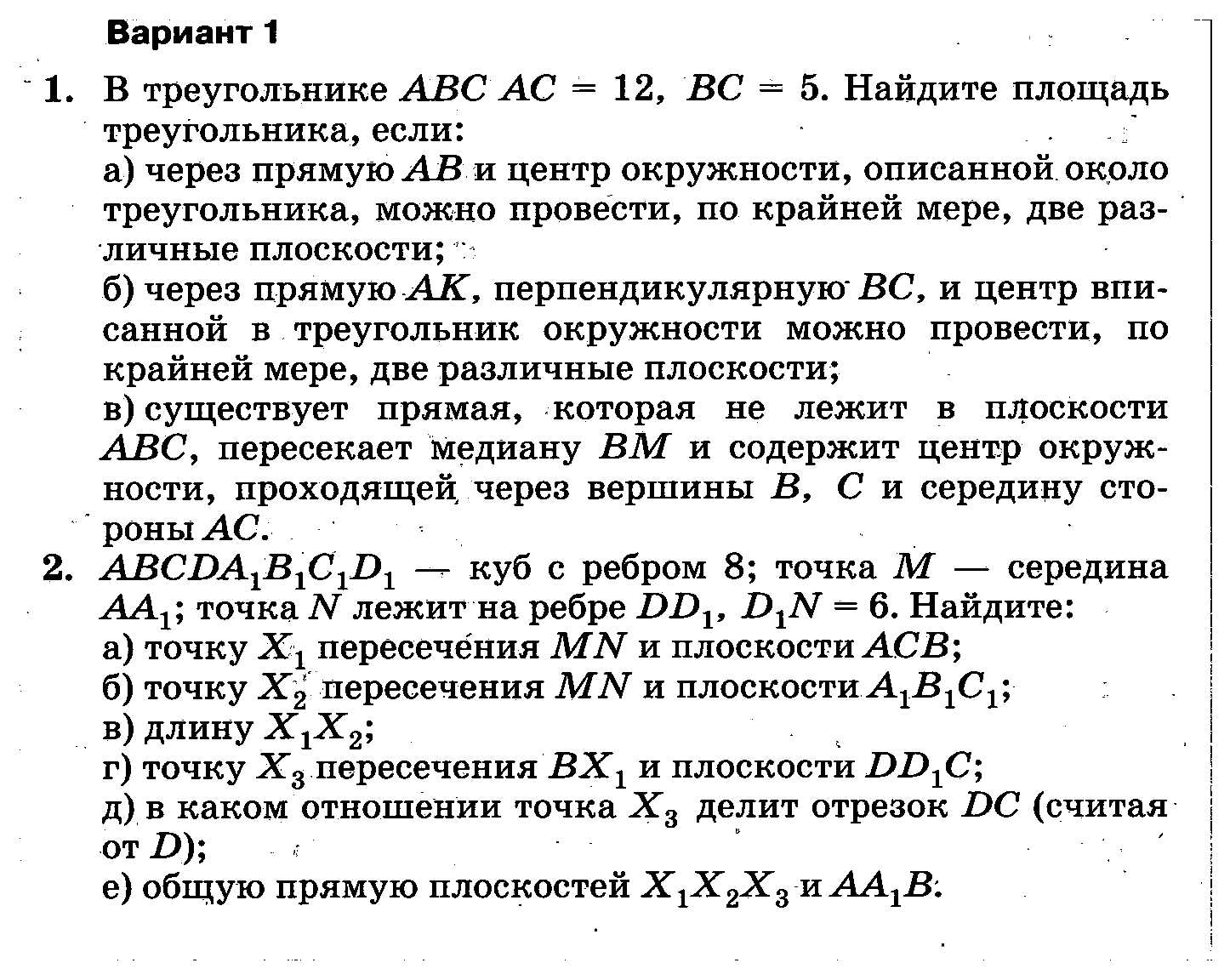 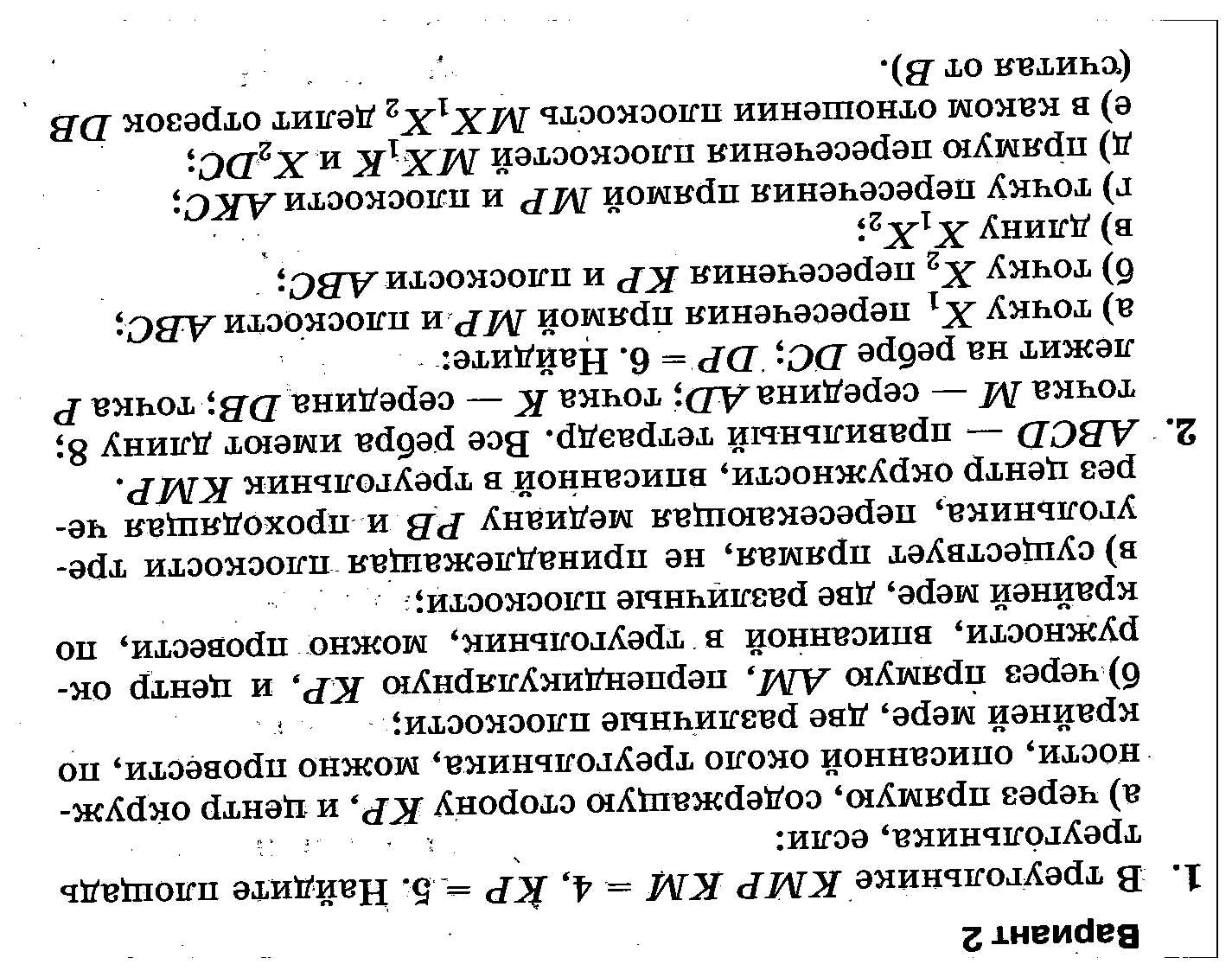                                          Контрольная работа № 2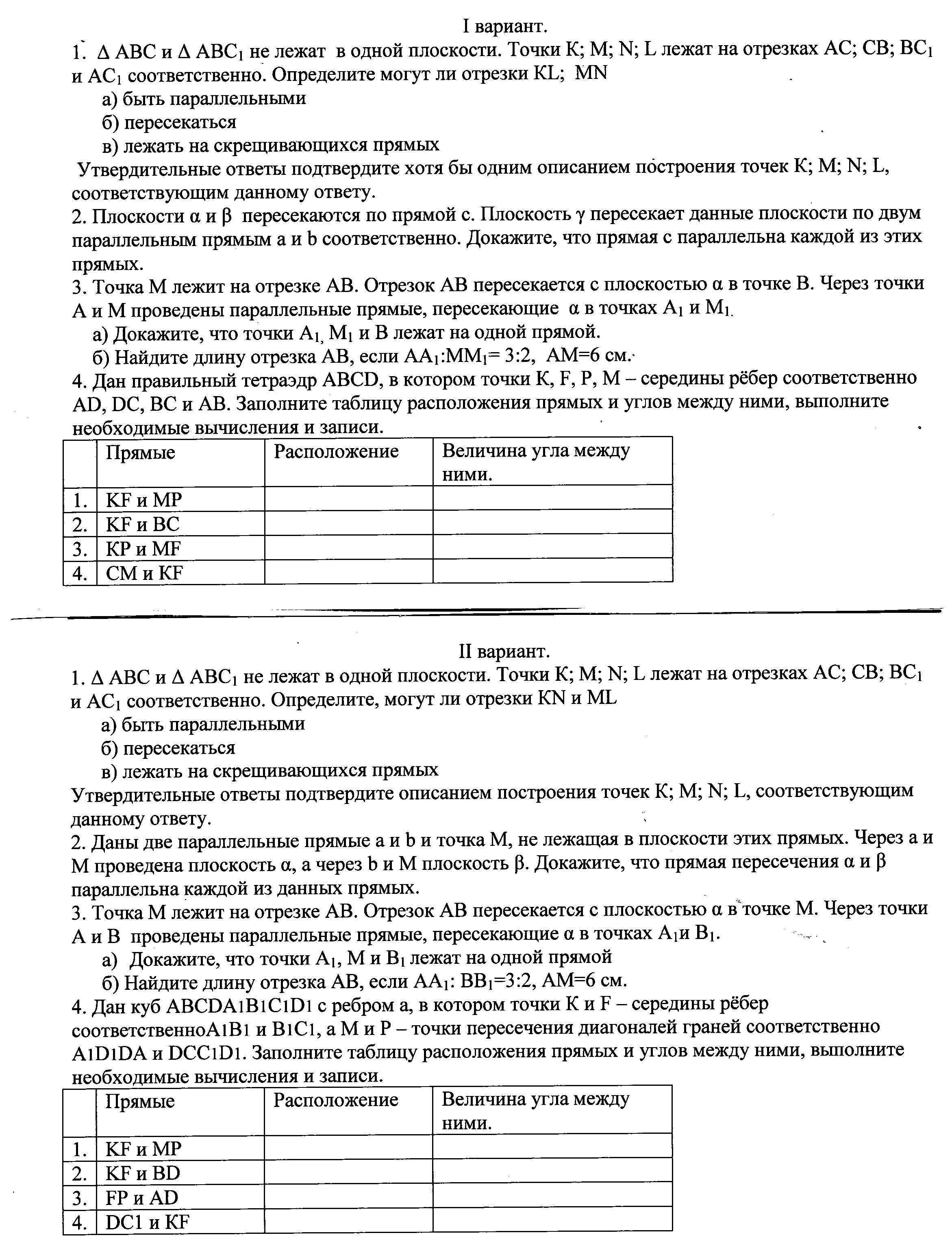                                         Контрольная работа № 3                                                                               I вариант1. Плоскости α и β пересекаются по прямой с. Найдите угол между α и β, если точка, удалённая от каждой из плоскостей на 3см, удалена от прямой с на 6 см.2. Ортогональной проекцией прямоугольного треугольника с катетами 12 и 16 см является треугольник. Угол между плоскостями треугольников равен 60о. Найдите площадь проекции.3. Через середину N катета АВ прямоугольного треугольника АВС(В=90о) проведена прямая MN, перпендикулярная плоскости АВС. Найдите расстояние от прямой MN до гипотенузы АС, если    АВ = 40 см, АС = 50 см.4. Прямая МD перпендикулярна плоскости квадрата ABCD. Докажите перпендикулярность плоскостей MBC и MDC.                                                                                  II вариант1. Плоскости α и β пересекаются по прямой с. Найдите угол между α и β, если точка, если проекции на плоскости α и β точки , удалённой от прямой с на 12 см, удалены от каждой из плоскостей на 6 см.2. Ортогональной проекцией данного треугольника является правильный треугольник со стороной 4 см. Угол между плоскостями треугольников равен 30о. Найдите площадь данного треугольника.3.Гипотенуза АС прямоугольного треугольника АВС лежит в плоскости α, отстоящей от вершины В на 36 см. Найдите расстояние между АС и прямой, проходящей через точку В перпендикулярно α, если АВ = 75 см, ВС = 100 см.4. Прямая DА перпендикулярна плоскости треугольника ABC ( С = 90о). Докажите перпендикулярность плоскостей DAC и DBC.                            Контрольная работа № 4.                                                              I  вариант. 1. Пусть 0. Найдите: а) а ∙ b, а ∙ с, b ∙ с; б) ; в) угол между векторами  3а - b + c и (-b) ; г) все такие числа х, при которых векторы 3а - хb + c и  а + b - хс ортогональны; д) такое значение у, при котором длина вектора(у+1)a – 2b + уc – наименьшая. 2. В правильной четырехугольной пирамиде МАВСD с основанием АВСD длины всех ребер равны 1. Точка К – середина отрезка МС, Р – точка пересечения медиан треугольника АМВ. Найдите: а) АМ ∙ СА, б) (DК, АВ);        в) МС ∙ DP. 3. В параллелепипеде АВСDА1В1С1D1 точки D и M середины ребер соответственно D1К и В1С1. Пусть АС = а, АD1 = b, АВ1 = с. Разложите векторы АС1 и КМ по векторам а, b, с. I вариант.1. Пусть 0. Найдите: а) а ∙ b, а ∙ с, b ∙ с; б) ; в) угол между векторами х = а - 3b + c и у = b – c; г) все такие числа α, при которых векторы m = 3а + αb – c и х = а - 3b + с ортогональны; д) такие значения t, при которых длина вектораp = 3a – 2tb – (t + 1)c – наименьшая. 2. Дана правильная треугольная призма АВСА1В1С1, у которой длины всех ребер равны 1. Медианы треугольника АВС пересекаются в точке М. Найдите: а) АВ ∙ СВ1; б) (А1В; СВ1), в) А1М ∙ С1В3. В четырехугольной пирамиде МВАСD грань АВСD – параллелограмм и МА = а, МВ = b, МС = с. а) Разложите вектор МD по векторам а, b, c; б) точка К – середина отрезка АМ, Р – такая точка отрезка МС, что 3МР = РС, L – такая точка отрезка  МВ, что МL = 3LB. В каком отношении плоскость (КLP) делит отрезок МD, считая от точки М?                            Контрольная работа № 5.I вариант.Найдите угол между прямыми АВ и CD, А(1;1;2), В(0;1;1), С(2;-2;2), D(2;-3;1)Вершины тетраэдра имеют координаты А(3;-1;0), В(0;-7;3), С(-2;1;-1), D(3;2;6). Докажите, что прямая АВ перпендикулярна к плоскости АDС.Найдите угол между плоскостями, заданными уравнением: 5х-3у-2z+1=0;       3х+2у-5z-4=0В пространстве даны точки А(3;2;1), В(1;1;0), С(0;0;4), D(-1;0;1)Найдите уравнение сферы, диаметром которой является отрезок ВD.Найдите расстояние от точки С до прямой AD.II вариант.Найдите угол между прямыми АВ и CD, А(3;-1;0), В(3;-2;2), С(2;2;3), D(1;2;2). Вершины тетраэдра АВСD имеют координаты А(3;-1;0), В(0;-7;3), С(-2;1;-1), D(3;2;6) Докажите, что прямая АD перпендикулярна к плоскости АВС.Найдите угол между плоскостями -3х-2у+5z+4=9 и 2х-5у+3z-3=0В пространстве даны четыре точки А(1;1;1), В(1;2;-2), С(9;0;0), D(2;3;4).Найдите уравнение сферы, диаметром которой является отрезок АD.Найдите расстояние от точки С до прямой ВD.                    Литература.Потоскуев Е. В., ЗвавичЛ.И. Геометрия. 10 кл.: учебник для общеобразовательных учреждений с углубленным и профильным изучением математики. — М.: Дрофа, 2012;Потоскуев Е. В., ЗвавичЛ.И. Геометрия. 10 кл.: задачник для общеобразовательных учреждений с углубленным и профильным изучением математики. — М.: Дрофа, 2009;Потоскуев Е. В., Звавич Л. И., Шляпочник Л. Я. Геометрия. 10 кл.: методическое пособие к учебнику Е. В. Потоскуева, Л. И. Звавича «Геометрия. 10 класс». — М.: Дрофа, 2010;Потоскуев Е. В., Звавич Л. И. Контрольные и проверочные работы по геометрии. 10—11 классы: методическое пособие. — М.: Дрофа, 2007.Ковалёва Г.И., Мазурова Н.И. Геометрия 10-11 классы:тесты для текущего и обобщающего контроля. Волгоград: Учитель, 2011«Согласовано»                                                     «Согласовано»                        на   заседании ШМО                                    заместитель директора по УВР  учителей математики                                                                                                                          __________(Драгунова Е.Ю)                           ______________Боброва М.С.    Протокол № _________ от                            «____»_________2013 г.              «___»__________ 2013 г.№ темы            ТемаКол-вочасовУроковСам. работыКонтр.работыСрок по плануСрок по фактуВведение (аксиомы стереометрии и их следствия)661.Предмет стереометрии. Аксиомы стереометрии.112. Аксиомы стереометрии и следствия из них.223.Сечение многогранника33Сам. работа 20  мин.Графическая работа №1Взаимное расположение прямых в пространстве.   974.Классификация взаимного расположения прямых в пространстве. 115.Параллельность прямых в пространстве.226.Угол между прямыми в пространстве227.Перпендикулярные прямые118.Угол между скрещивающимися прямыми119.Зачёт по теории1зачёт10.Контрольная работа №1 на тему «Взаимное расположение прямых в пространстве»1Контр. работаВзаимное расположение прямой и плоскости141211.Параллельность прямой и плоскости.1112.Теоремы о параллельности прямой и плоскости22Тест 20 мин13.Перпендикулярность прямой и плоскости1114.О прямых, перпендикулярных плоскости1115.Перпендикуляр и наклонная1116.Теорема о трёх перпендикулярах2217.Решение задач.11Сам. работа20 мин18.Зачёт по теории.1зачёт19.Контрольная работа № 2 по теме:  «Взаимное расположение прямой и плоскости»1Контр.работа20.Параллельное проектирование1121.Свойства параллельного проектирования.22Сам. работа20 минПараллельные плоскости7622.Параллельность плоскостей2223.Свойства параллельных плоскостей2224.Решение задач22Тест 30 мин25.Контрольная работа № 3 по теме: «Параллельность плоскостей»1Контр. работаУгол между двумя плоскостями.10826.Двугранный угол.1127.Перпендикулярность плоскостей22Тест 30 мин28.Угол между двумя плоскостями22Сам. раб.20 мин29.Площадь ортогональной проекции многоугольника2230.Решение задач по теме «Двугранный угол. Перпендикулярность плоскостей»1131.Зачёт по главе «Перпендикулярность плоскостей»1132.Контрольная работа №3  по теме: «Перпендикулярность плоскостей»1Контр.работаВекторы в пространстве.9833.Понятие вектора. Линейные операции над векторами1134.Разложение вектора по базису.2235.Скалярное произведение векторов2236.Применение векторов к решению задач22Сам. работа37.Решение упражнений1138.Контрольная работа №4 по теме: «Вектор»1Контр.работаКоординаты в пространстве.131139.Координаты вектора в пространстве. Линейные операции с векторами  координатах.2240.Решение простейших стереометрических задач  координатах1141.Уравнение сферы1142Уравнение плоскости2243.Прямая в пространстве в координатах2244.Решение упражнений2245.Зачёт по теории1зачёт46.Решение задач1147.Контрольная работа № 5 по теме: «Координаты в пространстве»1Контр.работа